MUSLIM YOUTH UNIVERSITY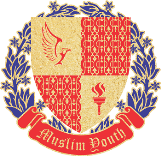 COURSE ADD/DROP FORMSpring 2021Reg. No.: ___________________	St. Name: ________________________________GPA: ___________	CGPA: ___________Course Registered in current semesterCourses Add/Drop:Reason:__________________________________________________________________________________________________________________________________________________________________________________Recommendations:__________________________________________________________________________________________________________________________________________________________________________________Program Coordinator								Head of DepartmentRegistrarADD/DROP OF COURSESStudents are required to mention the courses they wish to add/drop.Student will get approval from Program Coordinator & HOD and submit the form in Registrar Office.A student who wishes to add or drop a course, or change a section of a course after registration must complete the relevant procedure within first two weeks.Students may not be allowed to add/drop a course after the end of the second week of the semester. Course CodeCourse TitleCredit hour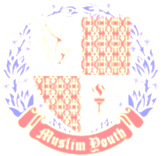 Course CodeCourse TitleAdd/Drop